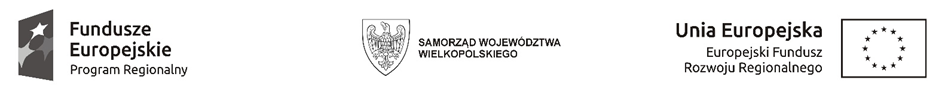 WCPiT/EA/381-65/2023					Poznań, dnia 11.08.2023 r.Informacja na podstawie art. 222 ust. 5 ustawyz dnia 11 września 2019 r. Prawo zamówień publicznychPrzedmiot zamówienia:Dostawa zestawu do badań ergospirometrycznych z cykloergometrem z kompletem akcesoriów pomiarowych.Otwarcie ofertOtwarcie ofert nastąpiło w dniu 11.08.2023 r. o godz. 10:00.Lista złożonych w terminie i otwartych ofertNrofertyNrofertyNazwa albo imiona i nazwiska oraz siedziba lub miejsce prowadzonej działalności gospodarczejalbo miejsce zamieszkania wykonawcyNazwa albo imiona i nazwiska oraz siedziba lub miejsce prowadzonej działalności gospodarczejalbo miejsce zamieszkania wykonawcyCena brutto(zł)Cena brutto(zł)11Reynolds Medical sp. z o.o.WarszawaReynolds Medical sp. z o.o.WarszawaCena netto: 182 772,75Cena brutto: 199 617,23Cena netto: 182 772,75Cena brutto: 199 617,2322MES Spółka z ograniczoną odpowiedzialnościąKrakówMES Spółka z ograniczoną odpowiedzialnościąKrakówCena netto: 168 665,50 Cena brutto: : 183 271,07Cena netto: 168 665,50 Cena brutto: : 183 271,0733Pro-Medica Sp. z o.o.WarszawaPro-Medica Sp. z o.o.WarszawaCena netto: 175 275,00Cena brutto: 191 997,00Cena netto: 175 275,00Cena brutto: 191 997,00